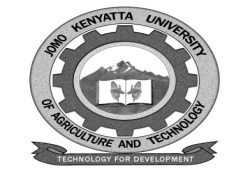 W1-2-60-1-6JOMO KENYATTA UNIVERSITY OF AGRICULTURE AND TECHNOLOGYUNIVERSITY EXAMINATIONS 2012/2013YEAR I SEMESTER I EXAMINATION FOR THE DEGREE OF MASTER OF SCIENCE IN MOLECULAR BIOLOGY AND BIOINFORMATICSHBB 3201:  FUNDAMENTAL OF MOLECULAR BIOLOGYDATE:   AUGUST 2013	                                            TIME: 2 HOURSINSTRUCTIONS:   ANSWER ANY FIVE QUESTIONS______________________________________________________________________QUESTION ONE    (30 MARKS)Using structural illustration distinguish between;(a)	Pyrimidine and Purine Nucleosides.  			(5 marks)(b)	Replication in leading and lagging strand.			(5 marks)(c)	Dispensive and conservative replication.			(5 marks)(d)	70s rRNA and 80s rRNA.					(5 marks)QUESTION TWO     (20 MARKS) (a)	Discuss the difference between;	i.  Deuaturation of DNA in vitro and in vivo.		(5 marks)	ii.  Multiple and nested PCR.					(5 marks)(b)	Discuss the structural and functional differences between DNA polymelane and RNA polymerase.			(10 marks)QUESTION THREE    (20 MARKS)(a)	Discuss the principle and procedures in Southern blot technique.  											(15 marks)(b)	What are the applications of the technique in (a)	above.  (5 marks)QUESTION FOUR   (20 MARKS) (a)	Discuss the types and causes of mutation.			(15 marks)(b)	Discuss how the carcinogenic potential of an agent           can be assessed in vitro.					(5 marks)QUESTION FIVE   (20 MARKS) Describe in detail the transcription of DNA in a prokaryotic cell.QUESTION SIX   (20 MARKS) (a)	Describe the various levels of protein structure.		(10 marks)(b)	How has the process of translation been exploited 	in biotechnology. 							(10 marks)